QUANTITATIVE REASONING NAME OF PUPIL ___________________________________________SAMPLE - 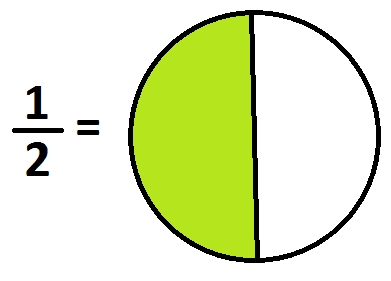 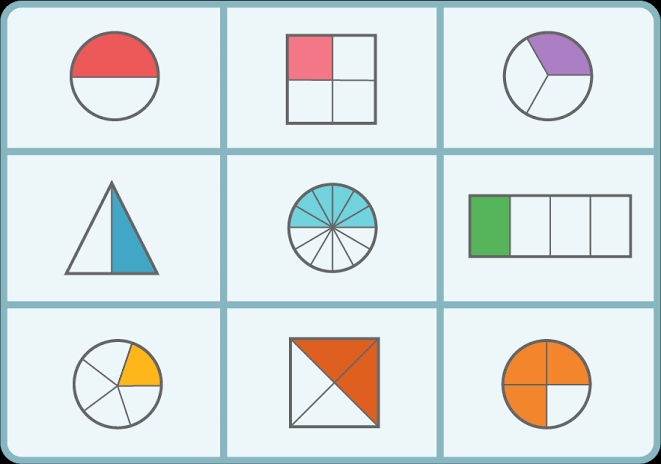 